Lieux de travail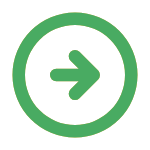 Organisation du travail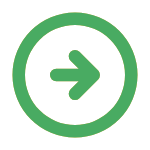 Tâches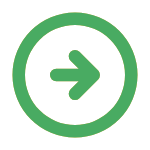 
Outils et équipements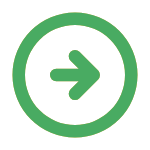 
Produits, matériaux et publics concernés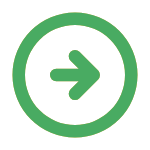 
 Tenue de travail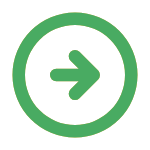 Fiche d'entretien professionnel générée le 26/04/2024 issue de la FMP Thanatopracteur, consultable sur le site :
 
https://www.fmppresanse.frCaractéristiques des lieux de travailCommentairesPoints particuliers à rechercherchambre funéraireinadaptation des locaux, états des sols (glissants, encombrés, sur plusieurs niveaux…), éclairage inadapté, chauffagechambre mortuaireambiance thermique inconfortabledomicile du défuntautres :Caractéristiques de l'organisationCommentairesPoints particuliers à rechercherhoraires de travail : à précisertravail géré seulisolement psychologique, manquer de moyens ou de temps pour faire un travail de qualite, surcharge de travail ressentiecontact  avec les clientshumeur des clients generant une charge mentale particuliere, travail imposant un contrôle permanent ou excessif des émotionshoraire variablehoraire generant une perturbation de la vie sociale, rythme pouvant générer une perturbation de la vie familialemode opératoire imposérespect des procédures de sécuritérythme generant une majoration des contraintesdéplacements de durée variablehoraire generant une perturbation de la vie sociale, rythme pouvant générer une perturbation de la vie familialefluctuation saisonnièrerythme pouvant générer une perturbation de la vie familialeautres :Caractéristiques des tâchesCommentairesPoints particuliers à recherchereffectuer le contrôle administratifinstaller le matériel de thanatopraxieposture du corps entier, port de charge (déplacement horizontal)s'équiper en EPI (thanatopracteur)préparer le matériel et les solutions en thanatopraxieproduits chimiques (cf produits)préparer le corpstravail sous contrainte de temps imposee, nuisances du thanatopracteureffectuer les soins de conservation du corpsagent biologique, AES, produits chimiques (cf produits), situation entraînant une charge émotionnelle, posture du corps entier, port de charge (déplacement horizontal)nettoyer le matériel de thanatopraxieAES, agent biologique, produits chimiques (cf produits)effectuer les soins esthétiques du défuntproduits chimiques (cf produits), situation entraînant une charge émotionnelle, posture du corps entier, port de charge (déplacement horizontal)ranger le matériel de thanatopraxieagent biologique, AES, produits chimiques (cf produits), posture du corps entier, port de charge (déplacement horizontal)conduire un Véhicule Légerdéplacement routier, contrainte de la conduite VL professionnelle, posture assiseautres :Caractéristiques des outils et équipementsCommentairesPoints particuliers à recherchervalises du thanatopracteurmatériel à usage unique chez le thanatopracteurmatériel à usage multiple chez le thanatopracteurvéhicule légerdéplacement routierautres :Caractéristiques des produits utilisés ou des publics concernésCommentairesPoints particuliers à rechercherPRODUITSeau de javelagent de blanchiment (eau de javel, etc...)déchets médicauxvirus, AES, microorganismes en milieu de santecire épilatoirefluide de conservationmethanol, formaldehyde (SIR)colles en thanatopraxieproduits de désinfection en milieu de soinsantiseptique, bactericide pour la peau (sauf SHA solutions hydro-alcooliques), desinfectantPUBLICSdirecteur d'établissement de soinsfamilles endeuilléessituation entraînant une charge émotionnelle, confrontation avec la souffrance et/ou la mortautres :Caractéristiques des tenues de travailCommentairesPoints particuliers à rechercherblousesurblousemasquelunettes de protectiongants à usage uniquegants adaptés aux produits chimiques utilisés.surchaussuresautres :SYNTHESE :



INFORMATIONS DONNEES /DOCUMENTS REMIS

